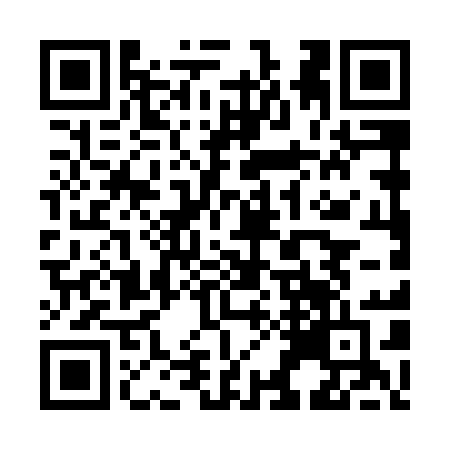 Ramadan times for Belene, BulgariaMon 11 Mar 2024 - Wed 10 Apr 2024High Latitude Method: Angle Based RulePrayer Calculation Method: Muslim World LeagueAsar Calculation Method: HanafiPrayer times provided by https://www.salahtimes.comDateDayFajrSuhurSunriseDhuhrAsrIftarMaghribIsha11Mon5:035:036:3812:294:336:216:217:5112Tue5:015:016:3712:294:346:226:227:5213Wed4:594:596:3512:294:356:246:247:5414Thu4:574:576:3312:294:366:256:257:5515Fri4:554:556:3112:284:376:266:267:5616Sat4:544:546:2912:284:386:276:277:5817Sun4:524:526:2812:284:396:296:297:5918Mon4:504:506:2612:274:406:306:308:0019Tue4:484:486:2412:274:416:316:318:0220Wed4:464:466:2212:274:426:326:328:0321Thu4:444:446:2012:274:436:336:338:0422Fri4:424:426:1912:264:446:356:358:0623Sat4:404:406:1712:264:456:366:368:0724Sun4:384:386:1512:264:466:376:378:0925Mon4:364:366:1312:254:476:386:388:1026Tue4:344:346:1112:254:476:396:398:1127Wed4:324:326:1012:254:486:416:418:1328Thu4:304:306:0812:244:496:426:428:1429Fri4:284:286:0612:244:506:436:438:1630Sat4:264:266:0412:244:516:446:448:1731Sun5:245:247:021:245:527:457:459:181Mon5:225:227:011:235:537:477:479:202Tue5:195:196:591:235:537:487:489:213Wed5:175:176:571:235:547:497:499:234Thu5:155:156:551:225:557:507:509:245Fri5:135:136:541:225:567:517:519:266Sat5:115:116:521:225:577:537:539:277Sun5:095:096:501:225:587:547:549:298Mon5:075:076:481:215:587:557:559:309Tue5:055:056:471:215:597:567:569:3210Wed5:035:036:451:216:007:577:579:33